変更管理フォームテンプレート      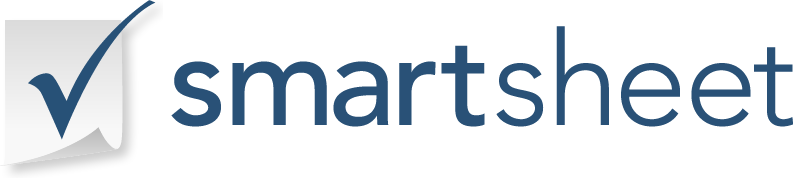 プロジェクトタイトルプロジェクトタイトルプロジェクトスポンサープロジェクトスポンサー変更要求変更要求変更要求変更要求変更要求変更要求変更要求オリジネーター名要求の日付要求の日付オリジネーターの連絡先情報変える ID 番号変える ID 番号変更する項目引数参照引数参照変更の説明推定される財務的影響推定される財務的影響タイムラインの推定影響優先順位/制約優先順位/制約評価の変更評価の変更評価の変更評価の変更評価の変更評価の変更評価の変更影響を受ける側面影響を受ける側面影響を受ける側面必要な作業必要な作業必要な作業必要な作業関連する要求評価日評価日エバリュエーター名エバリュエーターの署名エバリュエーターの署名変更承認変更承認変更承認変更承認変更承認変更承認変更承認承認済み - 拒否済み - 保留承認済み - 拒否済み - 保留承認済み - 拒否済み - 保留承認日承認日承認者署名署名コメント変更の実装変更の実装変更の実装変更の実装変更の実装変更の実装変更の実装資産実装実装実行日署名署名変える ID 番号承認者変更の説明評価日評価日承認日実行日